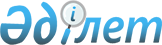 О внесении изменений в решение Шиелийского районного маслихата от 28 декабря 2018 года №34/13 "О бюджете сельского округа Байгекум на 2019-2021 годы"
					
			С истёкшим сроком
			
			
		
					Решение Шиелийского районного маслихата Кызылординской области от 9 августа 2019 года № 42/7. Зарегистрировано Департаментом юстиции Кызылординской области 13 августа 2019 года № 6875. Прекращено действие в связи с истечением срока
      В соответствии со статьей 9-1 кодекса Республики Казахстан от 4 декабря 2008 года "Бюджетный кодекс Республики Казахстан" и подпунктом 1) пункта 1 статьи 6 Закона Республики Казахстан от 23 января 2001 года "О местном государственном управлении и самоуправлении в Республике Казахстан" Шиелийский районный маслихат РЕШИЛ:
      1. Внести в решение Шиелийского районного маслихата от 28 декабря 2018 года № 34/13 "О бюджете сельского округа Байгекум на 2019-2021 годы" (зарегистрировано в Реестре государственной регистрации нормативных правовых актов за номером 6614, опубликовано в эталонном контрольном банке нормативных правовых актов Республики Казахстан от 15 января 2019 года) следующие изменения:
      пункт 1 изложить в новой редакции:
      "1. Утвердить бюджет сельского округа Байгекум на 2019-2021 годы согласно приложениям 1, 2 и 3, в том числе на 2019 год в следующих объемах:
      1) доходы - 112210 тысяч тенге, в том числе: 
      налоговые поступления - 2 063 тысяч тенге;
      поступления трансфертов – 110 147 тысяч тенге;
      2) расходы – 112 939 тысяч тенге;
      3) чистое бюджетное кредитование - 0; 
      бюджетные кредиты - 0;
      погашение бюджетных кредитов - 0;
      4) сальдо по операциям с финансовыми активами - 0; 
      приобретение финансовых активов - 0;
      поступления от продажи финансовых активов государства - 0;
      5) дефицит (профицит) бюджета - - 729 тысяч тенге;
      6) финансирование дефицита (использование профицита) бюджета – 729 тысяч тенге;
      поступление займов - 0;
      погашение займов - 0;
      используемые остатки бюджетных средств - 729 тысяч тенге;";
      приложение 1 к указанному решению изложить в новой редакции согласно приложению к настоящему решению.
      2. Настоящее решение вводится в действие с 1 января 2019 года и подлежит официальному опубликованию. Бюджет сельского округа Байгекум на 2019 год
					© 2012. РГП на ПХВ «Институт законодательства и правовой информации Республики Казахстан» Министерства юстиции Республики Казахстан
				
      Председатель сессии районного маслихата 

Н. Амир

      Секретарь районного маслихата 

Б.Сыздык
Приложение к решению Шиелийского районного маслихата от "09" августа 2019 года №42/7Приложение 1 к решению Шиелийнского районного маслихата от "28" декабря 2018 года №34/13
Категория
Категория
Категория
Категория
Сумма, тысяч тенге
Класс 
Класс 
Класс 
Сумма, тысяч тенге
Подкласс
Подкласс
Сумма, тысяч тенге
Наименование
Сумма, тысяч тенге
1. Доходы
112210
1
Налоговые поступления
2063
01
Подоходный налог
590
2
Индивидуальный подоходный налог
590
04
Hалоги на собственность
1473
1
Hалоги на имущество
47
3
Земельный налог
107
4
Hалог на транспортные средства
1319
4
Поступления трансфертов 
110147
02
Трансферты из вышестоящих органов государственного управления
110147
3
Трансферты из районного (города областного значения) бюджета
110147
1
За счет трансфертов из республиканского бюджета
17047
3
За счет средств местного бюджета
93100
Функциональная группа 
Функциональная группа 
Функциональная группа 
Функциональная группа 
Администратор бюджетных программ
Администратор бюджетных программ
Администратор бюджетных программ
Программа
Программа
Наименование
2. Затраты
112939
01
Государственные услуги общего характера
18557
124
Аппарат акима города районного значения, села, поселка, сельского округа
18557
001
Услуги по обеспечению деятельности акима района в городе, города районного значения, поселка, села, сельского округа
18557
04
Образование
62634
124
Аппарат акима города районного значения, села, поселка, сельского округа
62634
041
Реализация государственного образовательного заказа в дошкольных организациях образования
62634
06
Социальная помощь и социальное обеспечение
5139
124
Аппарат акима города районного значения, села, поселка, сельского округа
5139
003
Оказание социальной помощи нуждающимся гражданам на дому
5139
07
Жилищно-коммунальное хозяйство
2242
124
Аппарат акима города районного значения, села, поселка, сельского округа
2242
008
Освещение улиц населенных пунктов
562
011
Благоустройство и озеленение населенных пунктов
1680
08
Культура, спорт, туризм и информационное пространство
21367
124
Аппарат акима города районного значения, села, поселка, сельского округа
21367
006
Поддержка культурно-досуговой работы на местном уровне
21367
13
Прочие
3000
124
Аппарат акима района в городе, города районного значения, поселка, села, сельского округа
3000
040
Реализация мер по содействию экономическому развитию регионов в рамках Программы "Развитие регионов"
3000
3.Чистое бюджетное кредитование
0
4. Сальдо по операциям с финансовыми активами
0
5. Дефицит (профицит) бюджета
-729
6. Финансирование дефицита (использование профицита) бюджета
729
 7
Поступление займов
0
 16
Погашение займов
0
8
Используемые остатки бюджетных средств
729
1
Остатки бюджетных средств
729
Свободные остатки бюджетных средств
729